О самом актуальном от ПФР в 2015 г.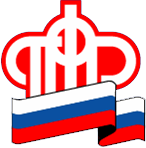 Управление приглашает вас на встречу с населением МО Петровское СП, направленную на повышение пенсионной и социально-правовой грамотности, которая состоится 21 мая 2015г. в 17.00 на территории Дома Культуры.Основные темы собрания: Новая пенсионная формула (Нового порядка формирования пенсионных прав и расчета пенсии вступившего в силу с 01.01.2015 года.);Значимость страховой пенсии;Нововведения для работодателей;Что нужно знать ИП(индивидуальным предпринимателям);О размере МСК (материнского(семейного)капитала).Также на встрече каждый сможет задать любые  вопросы, касающиеся деятельности ПФ.Просим вас направить делегацию работников от вашей организации для участия в мероприятии.Управление ПФР в Приозерском районеЛенинградской области